                   Colegio  Américo Vespucio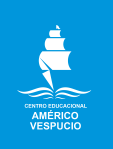                  Sextos Básicos / HISTORIA                 MCA / 2020HISTORIA, GEOGRAFÍA Y CIENCIAS SOCIALES N° 2Sextos BásicosActividadDESPUÉS DE HABER ESTUDIADO EL PPT, DESARROLLA LAS SIGUIENTES ACTIVIDADES.SI NO PUEDES IMPRIMIR, REALIZA LAS ACTIVIDADES EN TU CUADERNO DE HISTORIA.ACTIVIDADESLA INDEPENDENCIA DE CHILE¡A trabajar con la línea de tiempo!A continuación le damos una serie de fechas, conceptos, siglos y palabras que debe ubicar correctamente en la línea de tiempo.Debe fijarse que en los datos entregados, hay siglos, años, hechos y etapas históricas. Los conceptos que coincidan los debe poner de la misma manera. Por ejemplo, la Reconquista es una etapa histórica, por lo que se tiene que ubicar de igual forma que la Patria Nueva.Teniendo en consideración estos antecedentes que le acabamos de entregar, lo invitamos a completar la línea de tiempo y después a realizar una breve reflexión.1810Desastre de Rancagua1814Batalla de Maipús. XIX5 de abril de 1818ReconquistaPatria NuevaPatria Vieja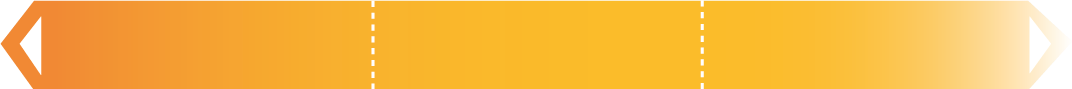 Ahora, lo invitamos a buscar hechos históricos que hayan pasado en otras partes del mundo y ubicarlos en la línea de tiempo que acaba de realizar. Así podrá darse cuenta que mientras en Chile estábamos en pleno proceso de independencia, en otras partes del mundo también sucedían hechos importantes.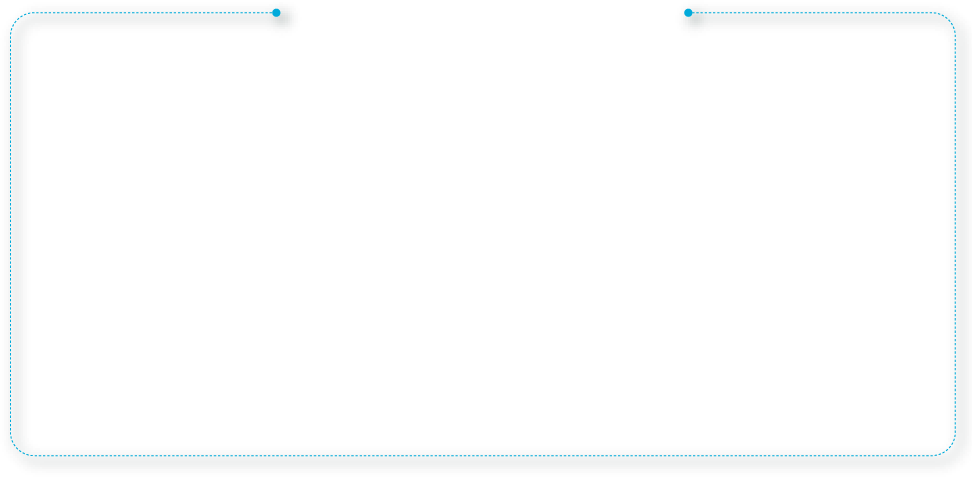 Ejemplos de hitos a ubicar: en 1810 nace Federico Chopin, pianista y compositor polaco.Reflexión personal¿Para qué nos sirve trabajar con una línea de tiempo?………………………………………………………………………………………………………………………………………………….……………………………………………………………………………………………………………………………………………………………………………………………………….…………………………………………………………………………………………………………………………………………………………………………………………………………………….………………………………………………………¿Qué conclusiones de pueden obtener después de haber realizado esta línea de tiempo?…………………………………………………………………………………………………………………………………………………………………………..……….………………………………………………………………………………………………………………………………………………………………………………………………………….……………………………………………………………………………………………………………………………………………………………………………………………………………………….…………………………………………………………………………………………………………………………………………………………………………………………………………………….………Términos pareadosIdentifique los personajes de la IndependenciaNombreCursoFecha6° _________/____/ 2020Explicar los principales antecedentes de la independencia de las colonias americanas y reconocer que la independencia de Chile se enmarca en un proceso continental. (OA 1)Explicar el desarrollo del proceso de Independencia de Chile, considerando actores y bandos que se enfrentaron, hombres y mujeres destacados, avances y retrocesos de la causa patriota y algunos acontecimientos significativos, como la celebración del cabildo abierto de 1810 y la formación de la Primera Junta Nacional de Gobierno, la elección del primer Congreso Nacional, las batallas de Rancagua, Chacabuco y Maipú, y la Declaración de la Independencia, entre otros. (OA 2Bernardo O´HigginsSimón BolívarJosé de San MartínMateo de Toro y ZambranoFray Camilo HenríquezMariano OsorioJosé Miguel CarreraFundador del primer periódico chileno con el cualse difundieron las nuevas ideas republicanas.Presidente de la Primera Junta de Gobierno de 1810.Español a cargo de la Reconquista y que triunfó enel “Desastre de Rancagua”.General argentino que organizó el plan paraindependizar a toda América de España, se le considera el Libertador de América.Director Supremo considerado el padre de la patria,entre sus obras se encuentra el abolir la esclavitud.Dictó el Reglamento Constitucional de 1812, muriófusilado en Mendoza.